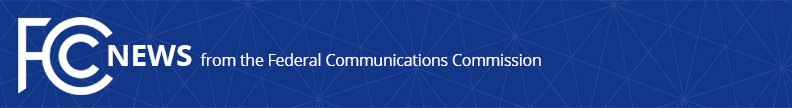 Media Contact: David Grossman, (202) 418-2100david.grossman@fcc.govFor Immediate ReleaseFCC Commissioner Clyburn Invites
Additional Submissions for the #Solutions2020 Call to Action Plan
WASHINGTON, November 10, 2016 – Today, FCC Commissioner Mignon Clyburn announced that she is inviting additional “pitch” submissions as a part of the upcoming release of the #Solutions2020 Call to Action Plan.

Last month, academics, practitioners, and other thought leaders came to Washington, D.C. to participate in Commissioner Clyburn’s #Solutions2020 Policy Forum. Invited participants each gave a three minute solutions-focused “pitch” followed by an audience Q&A session and a one minute closing statement aimed at addressing many of the toughest challenges facing the communications sector, including affordability, digital inclusion, and broadband-enabled healthcare. A video recording of the forum is now available for viewing: Part 1 and Part 2.
During the forum, Commissioner Clyburn also outlined six pillars targeted at several of the biggest challenges confronting the communications sector: Ensuring Affordable Communications Empowering CommunitiesBroadband as a Driver of Improved Health ServicesPromoting a More Diverse Media Landscape5G and Beyond for All AmericansEnhancing Consumer ProtectionsHow to Submit a Solutions-Focused “Pitch”: 

Pitch submissions should propose a specific solution to an issue facing the communications sector and be a maximum of 350 words in length. It is encouraged to submit a “pitch” that falls within one of the six categories described above. 

Please email your pitch to Solutions2020@fcc.gov. All submissions must be received by 5:30 p.m. Eastern Time on November 28, 2016 and may subsequently be posted on the Commission’s website.All pitch submissions which reference open proceedings must also comply with the Commission’s ex parte rules.  A discussion of those rules can be found at https://www.fcc.gov/proceedings-actions/ex-parte.  Submitted ideas will be considered for inclusion in the #Solutions2020 Call to Action Plan which will be publicly released before the end of this year.Background on #ConnectingCommunities and the #Solutions2020 Policy Forum: 
In April, 2016, Commissioner Clyburn announced the #ConnectingCommunities tour as a way to hear first-hand about the opportunities and challenges of bringing affordable, diverse and competitive communications services to all Americans. During the tour, Commissioner Clyburn visited the following communities:  Boston, Massachusetts  Charleston County, South Carolina  Chandler/Phoenix, Arizona  Denver, Colorado  Indian Land, South Carolina Morgantown/Kingwood, West Virginia Newark, New Jersey New York, New York  Navajo Nation, New Mexico  Palo Alto/San Francisco, California  Philadelphia, Pennsylvania  San Diego, California  Seattle, Washington On October 19, 2016, Commissioner Clyburn hosted the #Solutions2020 Policy Forum at Georgetown University Law Center. The forum was the culmination of the Commissioner’s six-month #ConnectingCommunities tour.